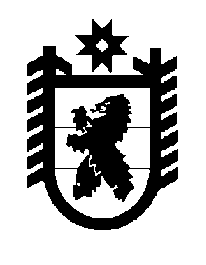 Российская Федерация Республика Карелия    ПРАВИТЕЛЬСТВО РЕСПУБЛИКИ КАРЕЛИЯРАСПОРЯЖЕНИЕот 3 марта 2015 года № 119р-Пг. Петрозаводск Рассмотрев предложение Государственного комитета Республики Карелия по управлению государственным имуществом и организации закупок, учитывая решение Совета Кондопожского муниципального района от 9 октября 2014 года № 6 «Об утверждении Перечня имущества, предлагаемого к передаче в муниципальную собственность Кондопожского муниципального района из государственной собственности Республики Карелия»,  в соответствии с Законом Республики Карелия от 2 октября 1995 года № 78-ЗРК «О порядке передачи объектов государственной собственности Республики Карелия в муниципальную собственность» передать в муниципальную собственность Кондопожского муниципального района от Министерства Республики Карелия по вопросам национальной политики, связям с общественными, религиозными объединениями и средствами массовой информации государственное имущество Республики Карелия согласно приложению к настоящему распоряжению.           ГлаваРеспублики  Карелия                                                             А.П. ХудилайненПеречень государственного имущества Республики Карелия, 
передаваемого в муниципальную собственность Кондопожского муниципального района_______________Приложение к распоряжению Правительства Республики Карелия от  3 марта 2015 года № 119р-ПНаименование имущества Адрес местонахождения имуществаИндивидуализирующие характеристики имуществаФасадная вывеска «Муници-пальное бюджетное обще-образовательное учреждение Спасогубская средняя общеобразовательная школа Кондопожского муници-пального района Республики Карелия / Munajӓrvenlahten keskiškola»г. Петрозаводск, ул. Свердлова,                  д. 8количество 1 штука, стоимость 1500 рублей, материал – пластик 6 мм, размеры 700 мм х 500 мм